20 февраля 2024 года учащиеся 2 класса побывали в Омутинской школе №1 на фестивале патриотической песни «Наш дом — Россия». Цель данного мероприятия – это формирование патриотических чувств подрастающего поколения, воспитание чувства гордости за свою страну, малую Родину, героическое прошлое своих земляков. Участники фестиваля — учащиеся 2– 4 классов. Прозвучали песни, которые были, есть и будут ярчайшей страницей духовного богатства России. Мероприятие прошло в теплой творческой атмосфере.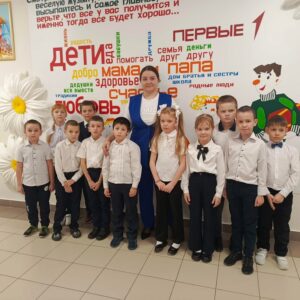 